MotivationThe Focus Group on “Artificial Intelligence (AI) and Internet of Things (IoT) for Digital
Agriculture (FG-AI4A)”, will establish a forum that brings together stakeholders from around the
world and from different backgrounds to study and explore solutions and to advance pre-
standardization in this field. The focus groups constituted with several working groups and topic groups. More information about FG AI4A at https://www.itu.int/en/ITU-T/focusgroups/ai4a/Pages/default.aspx The Working Group on Digital Agriculture Use Cases and Solutions (WG-AS) is tasked with identifying and analysing use cases, particularly those where AI and IoT technologies are practically applied in the context of interaction with users (farmers or farming communities). This may include the use of AI and machine learning algorithms to predict crop yields, detect diseases or pests in crops, optimize irrigation systems, and improve crop yields and the efficiency of agricultural machinery as well as the technologies to establish connectivity between sensors, machines, and servers.The purpose of the "Call for Use Cases - AI & IoT for Agriculture and Related Sectors" is to identify use cases that will stimulate discussion based on various aspects of the FG-AI4A agriculture use case & solutions template such as use case architectural considerations, outcomes and challenges. This will also help in analysing the research gaps in standards, and also to identify relevant, common terms for definition, as well as collaborative partnership with other institutions working on AI & IoT in agriculture and allied sectors. In addition, this will also help to identify relevant topic groups covering different aspects of crop production and management.LogisticsTo prepare your proposal, please follow the use-case template document. Update the document header as follows. WG(s): Working Group on Digital Agriculture Use Cases and Solutions (WG-AS). Source: Your name or organization. Title: Title of your use case and data. Purpose: Discussion. Contact: Insert contact name, contact organization, country, telephone, e-mail. Abstract: Summarize your proposal.Enter all information requested in sections 1-5 below (using the same outline and section titles), and e-mail your proposal as Word file to tsbfgai4a@itu.int 15 May 2023 at the latest.You have been requested to present a proposal at the next FG-AI4A meeting, which will take place virtually on May 23-24, 2023 from 14:00 to 17:00 hours CEST. You will be expected to answer questions and provide updates if necessary. PowerPoint slides can be used to complement your presentation. An agenda with tentative presentation times will be available closer to the meeting; however, it may be subject to updates during the event, so please remain alert. All proposals, including supporting presentation slides, will be published on our collaboration site as input documents. To attend the meeting, whether in person or remotely, registration on the website is mandatory.Please do not hesitate to contact the chairs of the Working Group Use Cases and Solutions (see above).Important dates for meeting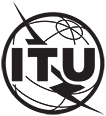 INTERNATIONAL TELECOMMUNICATION UNIONTELECOMMUNICATION
STANDARDIZATION SECTORSTUDY PERIOD 2022-2024INTERNATIONAL TELECOMMUNICATION UNIONTELECOMMUNICATION
STANDARDIZATION SECTORSTUDY PERIOD 2022-2024INTERNATIONAL TELECOMMUNICATION UNIONTELECOMMUNICATION
STANDARDIZATION SECTORSTUDY PERIOD 2022-2024INTERNATIONAL TELECOMMUNICATION UNIONTELECOMMUNICATION
STANDARDIZATION SECTORSTUDY PERIOD 2022-2024Focus Group on AI and IoT for Digital AgricultureFocus Group on AI and IoT for Digital AgricultureINTERNATIONAL TELECOMMUNICATION UNIONTELECOMMUNICATION
STANDARDIZATION SECTORSTUDY PERIOD 2022-2024INTERNATIONAL TELECOMMUNICATION UNIONTELECOMMUNICATION
STANDARDIZATION SECTORSTUDY PERIOD 2022-2024Original: EnglishOriginal: EnglishWG(s):WG(s):Working Group on Digital Agriculture Use Cases and Solutions (WG-AS)Virtual, 23-24 May 2023Virtual, 23-24 May 2023INPUT DOCUMENTINPUT DOCUMENTINPUT DOCUMENTINPUT DOCUMENTINPUT DOCUMENTSource:Source:WG-AS Co-ChairWG-AS Co-ChairWG-AS Co-ChairCall for Use CasesCall for Use CasesCall for Use CasesContact:Contact:Raghu Chaliganti (Chair, WG-AS)Fraunhofer HHIGermanyRaghu Chaliganti (Chair, WG-AS)Fraunhofer HHIGermanyE-Mail:raghu.chaliganti@hhi.fraunhofer.de AbstractThe FAO/ITU Focus group on Artificial Intelligence and Internet of Things for Digital Agriculture invites proposals for representative use cases. These use cases will be used to be used to study aspects of AI and IoT as solution in agriculture, uncover technological challenges and identify potential research & standardization gaps. If you are interested in getting involved, please prepare a document according to the instructions in this document, email it to tsbfgai4a@itu.int by 15 May 2023 and present it at our next virtual meeting on 23-24 May 2023 (14:00 – 17:00 hours CEST).DateActionReference10 May 2023Pre-register to attend the workshop and FG meetingRegistration instructions: here15 May 2023Deadline for submitting proposalsBy email to tsbfgai4a@itu.intSubmit using the template 